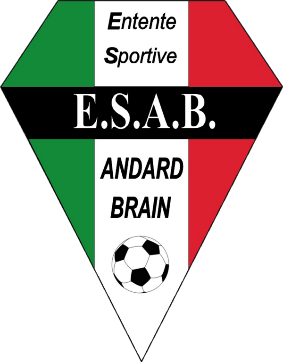 Dossier de candidature Académie ESAB Football2022 - 2023Le club tout juste engagé à la Fondaction du Football, l’ESAB s’inscrit au programme d’accompagnement scolaire : Puissance Foot, qui vise à la mise en place d’actions de prévention et de lutte contre l’échec scolaire. En prenant part à cette expérimentation, notre club a pour ambition de mieux accompagner le parcours scolaire et sportif de ses jeunes.Le 14 septembre 2022 aura lieu la rentrée de son AcadémieL’objectif :Favoriser la réussite scolaire en donnant aux jeunes la possibilité de concilier l’école (Accompagnement scolaire) et la pratique du football, et découverte d’autres activités, d’autres pratiques.L’adhésion à l’Académie donne droit aux contenus suivants : Une séance d’accompagnement scolaire tous les mercredis matin (hors vacances scolaire)Une séance dite « Activités » les mercredis matin après l’accompagnement scolaireUne séance dite « Découverte » sur le temps du midiL’entrainement collectif du mercredi après-midi et la participation aux compétitions officielles du samedi. Un accès à la plateforme de soutien scolaire en ligne : Acadomia 365.CoordonnéesScolaritéAttentes des parents :Attentes de enfant : Engagement des représentants légaux :Je soussigné                                               m’engage à suivre le parcours de  mon enfant au sein de l’académie tout au long de l’année scolaireJe m’engage à prévenir les responsables de l’académie des absences de mon enfant Je m’engage à régler le montant des journées de participations à l’académieL’académieObjectifs : -  Apporter une dimension éducative via le football aux U8/U9/U10 avec l'appui de la Fondaction du football, de son programme "puissance foot" (https://www.fondactiondufootball.com/puissance-foot) et des bénévoles.-  Proposer des activités et des pratiques sportives différentes de celles pratiquées habituellement le mercredi après-midi lors des séances (exemple : PEF, foot diversifié, autres pratiques sportives etc.)Déroulement d’un mercredi à l’académie :8h20 – 8h50 : Garderie8h50 - 9h15 : accueil des enfants 9h15 - 10h15 : Soutien scolaire, devoir 10h15 - 10h30 : Mise en tenue 10h30 - 12h00 : Séance foot / autres activités12h00 - 12h15 : Départ de certains enfants 12h15 - 13h00 : Repas13h00 - 14h15 : Temps calme (activités manuelles, intervenants extérieurs etc.) 14h15 - 16h00 : Séance U8/U9 – Départ vers Andard pour les U10 puis séance 16h00 : Départ des enfantsEffectifs : 21 enfants maximumU8 / 7 placesU9 / 7 placesU10 / 7 places*Répartition adaptable Autres points :- Une garderie aura lieu le matin à partir de 8h20- Les enfants auront la possibilité de manger le midi au stade. Ils devront apporter leur repas, réfrigérateur, micro-onde et vaisselle seront mis à disposition.  - Le soutien scolaire se fera avec les supports proposés par la Fondaction (livret, accès internet etc.) et en lien avec les besoins des enfants (devoirs)- Le temps entre la séance du matin et de l'après-midi sera occupé par le repas et un temps dit "calme" dans la salle (club-house) où des activités seront proposées (intervention d'autres associations, activités manuelles, connaissances du club et du foot etc.)- Chaque joueur.se devra être licencié.e ESAB football- Pas d'Académie pendant les vacances scolaires- Rentrée de l’académie le 14 septembreTarifs* La garderie sera facturée 1€ de 8h20 à 8h50La facturation se fera de période en période.Bénévoles / Encadrement- Arthur Jeanneau (salarié), Philippe Thibault (responsable U8/U9), et Benoit Maltié (Alternant BPJEPS) sera présent pour l'encadrement et l'organisation de l'Académie ainsi que certains bénévoles ponctuellement.Contact : Arthur Jeanneau07 88 98 04 35 esabfootball49@gmail.comNom (enfant) : Prénom (enfant) :Date de naissance :Lieu de naissance : Nom (Représentant légal) : Prénom (Représentant légal) : Adresse : Adresse : Ville : Code postal : Téléphone fixe (1) : Téléphone fixe (2) :Portable (Représentant 1) : Portable (Représentant 2) : Personne (1) à prévenir en cas d’urgence (Nom/Prénom/Téléphone) : Personne (1) à prévenir en cas d’urgence (Nom/Prénom/Téléphone) : Personne (2) à prévenir en cas d’urgence (Nom/Prénom/Téléphone) : Personne (2) à prévenir en cas d’urgence (Nom/Prénom/Téléphone) : Adresse mail (Représentant 1) :Adresse mail (Représentant 2) : Année 2021-2022Année 2022-2023Etablissement :Etablissement : Classe : Classe :Nom de l’enseignant.e : Nom de l’enseignant.e :FormuleFormule 1Formule 2TempsMatinée jusqu’à 12h00/12h15Matinée + repas jusqu’à 14h30 ou 16h00Tarif5€ par mercredi7€ par mercredi (5€+2€)